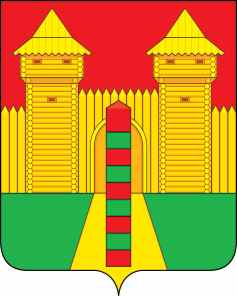 АДМИНИСТРАЦИЯ  МУНИЦИПАЛЬНОГО  ОБРАЗОВАНИЯ «ШУМЯЧСКИЙ   РАЙОН» СМОЛЕНСКОЙ  ОБЛАСТИПОСТАНОВЛЕНИЕот 17.11.2021г. № 500          п. ШумячиВ соответствии с Земельным кодексом Российской Федерации, решением Шумячского районного Совета депутатов от 01.02.2002г. № 7 «Об управлении и распоряжении земельными участками, находящимися в государственной собственности и расположенными на территории муниципального образования «Шумячский район»   Смоленской области», на  основании заявления Главы муниципального образования Шумячского городского поселения Н.М. Казаковой  от 12.11.2021г.  № 156 Администрация муниципального образования «Шумячский район» Смоленской областиП О С Т А Н О В Л Я ЕТ:                 1.Прекратить право на постоянное (бессрочное) пользование земельным участком Совету депутатов Шумячского городского поселения на земельный участок из земель населенных пунктов с кадастровым номером 67:24:0000000:651, находящийся по адресу:  Российская Федерация, Смоленская область, Шумячский район, Шумячское городское поселение, п. Шумячи, ул. Кирпичный завод (далее – Участок), для  использования в целях – зесельные участки (территории) общего пользования, общей площадью 911 (девятьсот одиннадцать) кв.м.2.Направить настоящее постановление ФГБУ «Федеральная кадастровая палата Федеральной службы государственной регистрации, кадастра и картографии» по Смоленской области для внесения соответствующих изменений в кадастровую документацию.Глава муниципального образования «Шумячский район» Смоленской области                                                     А.Н. ВасильевО прекращении права на постоянное (бессрочное) пользование земельным участком